FORMULIR PENDAFTARANLOMBA FUTSAL ANTAR KELAS PGSDMILAD PGSD FKIP UAD KE-6“Million Memories of Milad PGSD UAD”Nama Tim 			: Kelas/Semester		:Nama Penanggung Jawab	:      1.        2.NIM Penanggung Jawab	:      1.       2.No. HP Penanggung Jawab	:      1.       2.Alamat Penanggung Jawab	:      1.       2.DAFTAR SUSUNAN PEMAINAdapun semua data yang kami lampirkan adalah benar adanya dan tidak menyalahi peraturan yang diberlakukan.							Yogyakarta,           Oktober 2017Penanggung Jawab 2					Penanggung Jawab 1	NIM							NIMFORMULIR PENDAFTARANLOMBA FUTSAL ANTAR KELAS PGSDMILAD PGSD FKIP UAD KE-6“Million Memories of Milad PGSD UAD”Nama Tim 			: Kelas/Semester		:Nama Penanggung Jawab	:      1.        2.NIM Penanggung Jawab	:      1.       2.No. HP Penanggung Jawab	:      1.       2.Alamat Penanggung Jawab	:      1.       2.DAFTAR SUSUNAN PEMAINAdapun semua data yang kami lampirkan adalah benar adanya dan tidak menyalahi peraturan yang diberlakukan.							Yogyakarta,           Oktober 2017Penanggung Jawab 2					Penanggung Jawab 1	NIM							NIM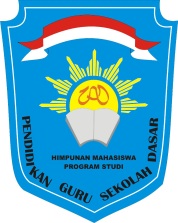 HIMPUNAN MAHASISWA PROGRAM STUDIPENDIDIKAN GURU SEKOLAH DASARFAKULTAS KEGURUAN DAN ILMU PENDIDIKANUNIVERSITAS AHMAD DAHLANSekretariat: Jalan Ki Ageng Pamanahan 19 YogyakartaNoNamaNIMKelas/SemesterPosisi123456789101112131415HIMPUNAN MAHASISWA PROGRAM STUDIPENDIDIKAN GURU SEKOLAH DASARFAKULTAS KEGURUAN DAN ILMU PENDIDIKANUNIVERSITAS AHMAD DAHLANSekretariat: Jalan Ki Ageng Pamanahan 19 YogyakartaNoNamaNIMKelas/SemesterPosisi123456789101112131415